ТЕРРИТОРИАЛЬНАЯ ИЗБИРАТЕЛЬНАЯ КОМИССИЯ
ГОРОДА УССУРИЙСКА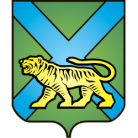 РЕШЕНИЕг. УссурийскОб обращении территориальной избирательной комиссии города Уссурийска к главе администрации Уссурийского городского округа с представлениемо восстановлении Гаврилова В.О.на основной работе 
	Принимая во внимание решение территориальной избирательной комиссии города Уссурийска от 25 сентября 2019 года № 241/1608 «О восстановлении полномочий члена территориальной избирательной комиссии города Уссурийска с правом решающего голоса Михайловой Ольги Михайловны», территориальная избирательная комиссия города УссурийскаРЕШИЛА:Обратиться к главе администрации Уссурийского городского округа с представлением о восстановлении Гаврилова Владимира Октябриновича на основной работе с 25 сентября 2019 года.Копию настоящего решения направить в администрацию Уссурийского городского округа.Разместить настоящее решение на официальном сайте администрации Уссурийского городского округа в разделе «Территориальная избирательная комиссия города Уссурийска» в информационно-телекоммуникационной сети «Интернет».Председатель комиссии		                                            О.М. МихайловаСекретарь комиссии					                                Н.М. Божко25 сентября 2019 года              №  242/1609